If you are interested in running for one of the open Board of Director seats, please fill in the provided information on the form below and return to us by the required date.  BRWCPO Box 38Bethune, SC  29009Name___________________________________________________________Service Address___________________________________________________Acct # __________________________________________________________District __________________________________________________________Contact Number __________________________________________________Signature ________________________________________________________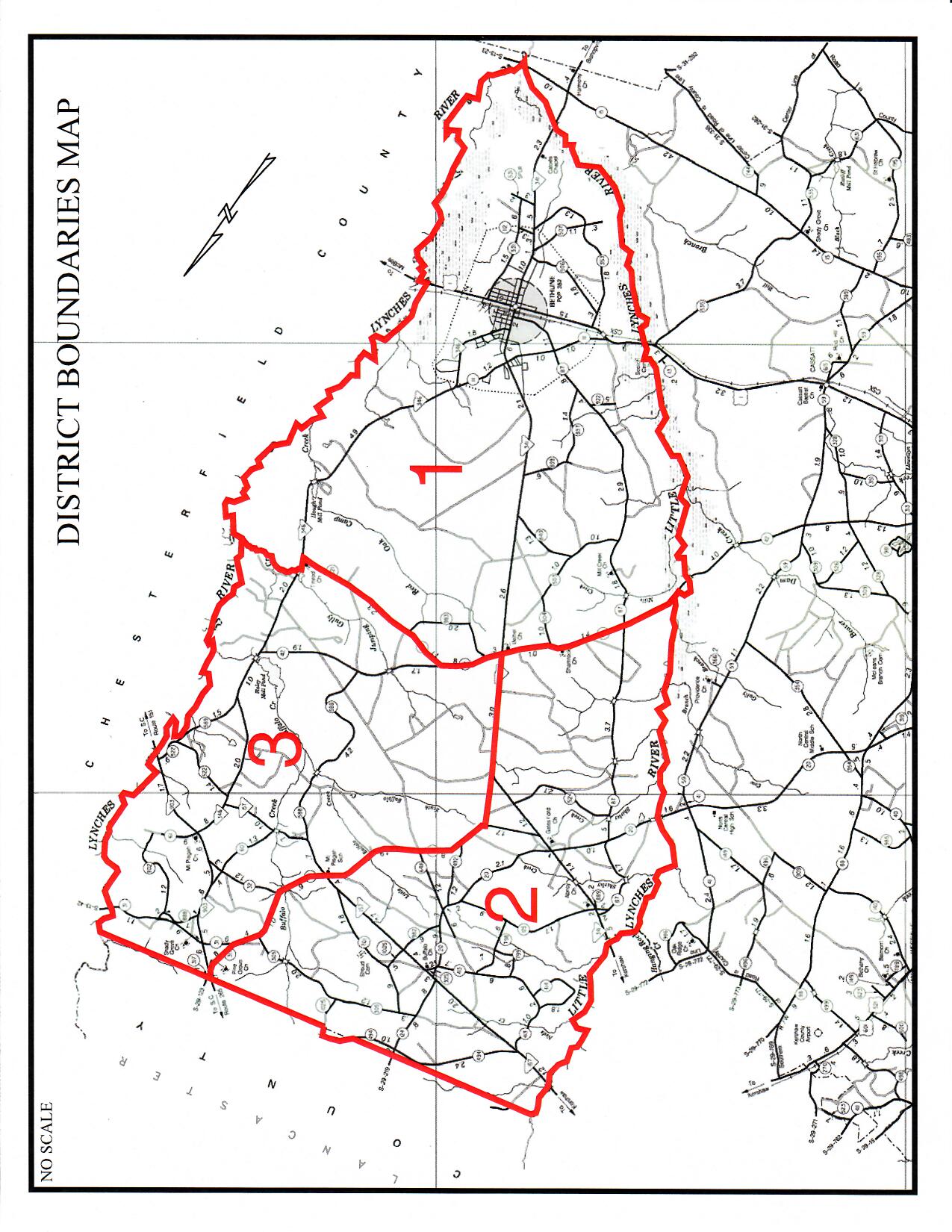 